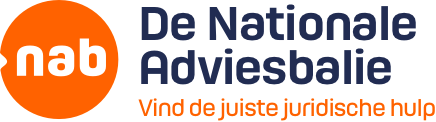 Voorbeeld ouderschapsplanBedankt voor het downloaden van ons ouderschapsplan. In een ouderschapsplan komen alle afspraken te staan met betrekking tot de kinderen. Deze afspraken hebben betrekking op het nu en de toekomst. Heel belangrijk, zo weet iedereen waar die aan toe is.Hebben jullie kinderen tot 18 jaar, dan ben je verplicht een ouderschapsplan op te stellen als:jullie gaan scheiden;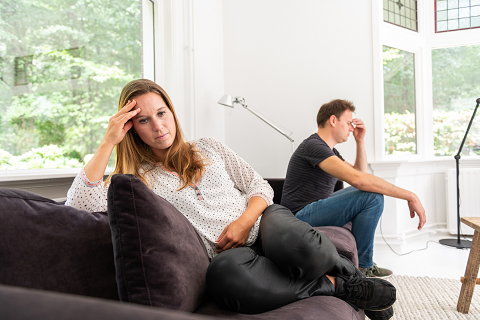 Jullie willen scheiden van tafel en bed;Het geregistreerd partnerschap wordt beëindigd;Jullie gezamenlijk gezag hebben en uit elkaar gaan.TIP: Komen jullie er niet samen uit? Overweeg dan de hulp van een ervaren mediator. Wij brengen je graag vrijblijvend in contact met een goede mediator uit ons landelijke netwerk.Op de volgende pagina’s vind je het ouderschapsplan. Zorg dat je alle groen gearceerde velden aanpast aan jouw eigen situatie. Veel succes! Heb je nog juridische vragen? Wij zijn op werkdagen tussen 9.00 en 17.15 bereikbaar op telefoonnummer 088-6002801. 
Met vriendelijke groet, Het team van De Nationale Adviesbalie
https://www.nab.nlouderschapsplanDe ondergetekenden zijn:Naam wonende te postcode/plaats, geboren op datum te plaats, hierna te noemen “de vader”enNaam, wonende te postcode/plaats, geboren op datum te plaats, hierna te noemen “de moeder”ZIJ NEMEN HET VOLGENDE IN AANMERKING:De ouders zijn op datum te plaats met elkaar gehuwd / de ouders zijn op datum een geregistreerd partnerschap aangegaan / De ouders hebben een affectieve relatie gehad;

Uit dit huwelijk / dit geregistreerd partnerschap / deze relatie zijn de volgende minderjarige kinderen geboren:
naam geboren op datum te plaatsnaam geboren op datum te plaatsDe ouders zijn gezamenlijk belast met het ouderlijk gezag over de kinderen/naam kind
De ouders hebben overlegd over de wijze waarop zij na de scheiding de zorg- en opvoedingstaken verdelen, over de wijze waarop zij elkaar zullen informeren en raadplegen over gewichtige aangelegenheden betreffende de kinderen/naam kind en over de wijze waarop zij in de kosten van verzorging en opvoeding van hun minderjarige de kinderen/naam kind zullen voorzien: 
Zij wensen de resultaten van dit overleg in dit ouderschapsplan neer te leggen;De ouders zijn zich ervan bewust dat het ouderlijk gezag mede omvat de verplichting  om de ontwikkeling  zijn/haar kind met de andere ouder te bevorderen. De ouders zijn zich er ook van bewust dat hun kind/kinderen volgens de wet recht hebben op een gelijkwaardige verzorging en opvoeding door beide ouders.
De ouders hebben de kinderen/naam kind op een bij de leeftijd /naam kind passende wijze betrokken tot de totstandkoming van dit plan. (eventueel aanvullen met de invulling van die “passende wijze”)

NB:Ook in het verzoekschrift moet vermeld worden op welke wijze de kinderen bij de totstandkoming van het plan betrokken zijn.ZIJ VERKLAREN HET VOLGENDE TE ZIJN OVEREENGEKOMEN:Artikel 1 - Gezamenlijke uitoefening van het ouderlijk gezagArtikel 1.1De ouders achten het in het belang van hun minderjarige kinderen/naam kind dat zij na de scheiding gezamenlijk het ouderlijk gezag over hen/hem/haar blijven uitoefenen. Zij vinden het ook belangrijk dat het contact tussen de kinderen/naam kind en de ouders zo min mogelijk door de scheiding wordt beïnvloed. De ouders zullen dan ook bevorderen dat de kinderen/naam kind zo goed mogelijk contact hebben/heeft met ieder Artikel 1.2Facultatief De ouders zullen zich ervoor inspannen om elkaar als ouders respectvol, constructief en in redelijkheid te bejegenen als het gaat om zaken die betrekking hebben op de kinderen/naam kind. (NB: uitbreiding naar wens)Artikel 2 – Hoofdverblijfplaats/verhuizing/paspoortDe kinderen/naam kind hebben/heeft hun/zijn/haar hoofdverblijf bij de moeder/vader en zal/zullen op zijn/haar adres in het bevolkingsregister  ingeschreven staan. Aan haar/hem komt daarom het recht toe om de kinderbijslag te innen.Bij een voorgenomen verhuizing zullen de ouders vooraf met elkaar in overleg treden (eventueel uitbreiden afhankelijk ).De paspoorten/het paspoort /naam kind zijn in beheer bij de vader/moeder. Hij/zij zal de paspoorten afgeven aan vader/moeder indien nodig voor een buitenlandse vakantie.Artikel 3 – Verzorging en opvoedingArtikel 3.1 Zorg/contactregelingDe ouders zijn de volgende zorg/contactregeling overeengekomen: …….of: een zorg/contactregeling overeengekomen zoals beschreven in bijlage … Indien specifieke, zwaarwegende omstandigheden dit vragen, kan de zorg/contactregeling in de toekomst aangepast worden. Artikel 3.2 - VervoerDe ouder bij wie de kinderen/naam kind het laatst verbleven, brengt de kinderen/naam kind naar de andere ouder wanneer er gewisseld moet worden. NB. een andere invulling van het vervoer is ook mogelijkArtikel 3.3 – Onderhouden van contacten
Als de kinderen/naam kind bij de ene ouder zijn/is, zal deze ouder telefonisch- en emailcontact met de andere ouder, mits dit geschiedt op een voor alle betrokkenen aanvaardbare wijze, niet in de weg staan.
Artikel 3.4 - Dagelijkse zorgGedurende de tijd dat de kinderen/naam kind bij de vader verblijven/verblijft is hij verantwoordelijk voor de dagelijkse zorg en gedurende de tijd dat de kinderen/naam kind bij de moeder verblijven/verblijft is zij daarvoor verantwoordelijk. Zaken als lichamelijke verzorging, het dagritme, thuiskomtijden, bedtijd, zakgeld, zullen de ouders eerst in onderling overleg met elkaar en vervolgens, afhankelijk  en de omstandigheden, met de kinderen/naam kind afstemmen. Artikel 3.5 - SchoolkeuzeEen keuze voor een (type) school maken de ouders gezamenlijk. De ouders zullen naam kind/de kinderen afhankelijk van hun leeftijd en de omstandigheden betrekken bij deze keuze. Artikel 3.6 - SchoolinformatieDe ouder, , nieuwsbrieven, het schoolrooster, of andere schoolinformatie zoals de informatie over evenementen of bijzondere bijeenkomsten ontvangt, zal deze direct ter kennisname doorleiden naar de andere ouder, voor zover de andere ouder deze informatie niet rechtstreeks  kan ontvangen.De ouders zullen de school vragen aan ieder gelijktijdig de berichtgeving toe te zenden. Beide ouders zullen zelf ook via de website  trachten de benodigde informatie in te winnen. Artikel 3.7 - OuderavondenDe ouders zullen de informatie- en ouderavonden (bij voorkeur) gezamenlijk of in onderling overleg apart/alleen bezoeken. Eventuele nieuwe partners zullen niet aanwezig zijn bij de ouderavondbezoeken tenzij met uitdrukkelijke toestemming  ouder. De ouders zullen elkaar in de gelegenheid stellen een afzonderlijk contact met de school  te onderhouden, zulks in overleg met of op aanwijzing  schoolleiding. Omtrent het bijwonen van openbare bijeenkomsten (zoals vieringen, avondvierdaagse en dergelijke) zullen de ouders steeds tijdig vooraf afspraken maken. Artikel 3.8 – HuiswerkDe ouders zullen er ieder op toe zien dat de kinderen/naam kind huiswerk maakt/maken en oefent/oefenen voor muziekles.Artikel 3.9 – Medische aangelegenhedenTen aanzien van beslissingen betreffende de kinderen/naam kind omtrent medische aangelegenheden geldt primair dat de ouders deze in onderling overleg samen nemen. Ingeval zich een acuut medisch probleem voordoet zal de ouder onder wiens hoede het kind op dat moment is, de noodzakelijke maatregelen treffen en de andere ouder terstond, dat wil zeggen zo spoedig als de omstandigheden dat mogelijk maken, informeren.
De moeder/vader zorgt ervoor dat de kinderen/naam kind twee keer per jaar naar de tandarts gaan.De ouders maken onderling afspraken over de begeleiding /naam kind bij (school) artsenbezoek en dergelijke. Bij gebrek van een specifieke afspraak zal nader uitwerken.De kinderen/naam kind zullen op de polis van de moeder/vader tegen ziektekosten verzekerd zijn. De eventuele premie hiervoor zal worden voldaan door de moeder/vader/van de kinderrekening als genoemd in artikel 7.12. Ieder  heeft toegang tot een ziek kind dat verpleegd wordt.Artikel 3.10 – Dagelijkse beslissingenIn bijlage … hebben de ouders geregeld wie van hen bevoegd is om kleine beslissingen omtrent de persoonlijke verzorging, sport en vrije tijd, medische zorg, muziekles en bijzondere gebeurtenissen te nemen.Artikel 3.11 – Wettelijke aansprakelijkheidDe ouders zorgen er voor dat de kinderen/naam kind bij hen beiden tegen wettelijke aansprakelijkheid zijn verzekerd. Zij zullen ieder afzonderlijk een WA-verzekering afsluiten voor de kinderen/naam kind.Artikel 3.12 – Overige kwestiesZaken die zich aandienen waarvan aangenomen mag worden dat deze van bijzondere aard zijn, dan wel een nieuwe periode in het leven van het kind inleiden, zullen steeds zo mogelijk tijdig vooraf onderwerp van overleg tussen de ouders vormen.Artikel 4 – Informatie en ConsultatieDe ouders zullen elkaar over en weer op de hoogte stellen omtrent gewichtige aangelegenheden met betrekking tot de persoon en het vermogen van het kind/de kinderen en elkaar daarover raadplegen.
De ouders zullen iedere maand/twee maanden/... maanden, buiten de aanwezigheid van de kinderen/naam kind, met elkaar overleg plegen, teneinde informatie uit te wisselen en elkaar te consulteren. Eventueel nader invullenArtikel 5 – Respectvol ouderschapArtikel 5.1Facultatief
De ouders blijven de ouders van het kind. Termen als vader/moeder/papa/mama blijven gereserveerd voor de ouders en zullen niet aan een ander worden vergeven, behoudens met uitdrukkelijke instemming  ouder. Boodschappen omtrent de kinderen c.q. de gezinssituatie of wijzigingen die gaan optreden zullen de ouders steeds aan elkaar overbrengen zonder tussenkomst /naam kind. Artikel 5.2Facultatief
De ouders zullen elkaars positie naar derden toe respectvol benoemen en er tegen waken dat derden zich in negatieve zin mengen in het ouderschap.
Artikel 5.3Facultatief
De ouders zullen elkaar naar de kinderen toe zoveel als mogelijk ondersteunen in ieders rol ten aanzien /naam kind, juist ook wanneer er ogenschijnlijk fouten worden gemaakt of zich problemen voordoen.
Artikel 5.4Facultatief
Signalen  omtrent de andere ouder of diens leefsituatie worden door en tussen de ouders afgestemd zonder de kinderen/naam kind daar mee te belasten. Artikel 6 – Andere familieledenArtikel 6.1De ene ouder zal contact tussen de kinderen/naam kind en de familieleden van de andere ouder niet in de weg staan.
Artikel 6.2Na overlijden van een  zal de andere ouder zich inzetten om de band tussen de familie  ouder en naam kind/de kinderen intact te laten en zoveel mogelijk bevorderen.Artikel 7 – Kinderalimentatie
Artikel 7.1 – Kosten /naam kindDe kosten /naam kind zijn door de ouders in onderling overleg/conform de gangbare tabellen/volgens bijlage begroot op € bedrag en de ouders zullen naar rato van hun draagkracht/inkomen daarin bijdragen. Eventueel verder uit te werkenArtikel 7.2 - KinderalimentatieMet ingang van datum en zolang de kinderen/naam kind minderjarig is/zijn en bij de vader/moeder wonen, betaalt de vader/moeder aan de vader/moeder een alimentatie voor de kinderen/naam kind van € bedrag per kind per maand. Deze alimentatie zal zijn onderworpen aan de wettelijke indexering als bedoeld in artikel 1:402a BW, voor het eerst per 1 januari 20jaartal.
Hij (zij) verplicht zich om zich tijdig op de hoogte te stellen van de indexering en deze correct door te voeren.

Of als er naast het ouderschapsplan ook een echtscheidingsconvenant is:
Met ingang van datum en zolang de kinderen/naam kind minderjarig is/zijn en bij de vader/moeder wonen, betaalt de vader/moeder aan de vader/moeder het in artikel nummer van het echtscheidingsconvenant, waaraan dit ouderschapsplan is gehecht, genoemde alimentatiebedrag. 
Alternatief als er een kinderrekening is:
Partijen dragen ieder de eigen kosten van inwoning /naam kind wanneer zij bij hen zijn. Vaste lasten, waaronder partijen verstaan … invullen worden betaald van een rekening die gezamenlijk aangehouden wordt. Van deze en/of rekening heeft iedere ouder een pinpas. De vader stort maandelijks een bedrag van € …. Invullen op deze rekening. De moeder stort maandelijks een bedrag van € …. Invullen op deze rekening. (eventueel nader uitwerken)De ouders zijn bij opheffing van deze rekening ieder voor de helft/naar rato van hun bijdragen gerechtigd tot het saldo.Artikel 7.3 - Alimentatie jongmeerderjarigeVanaf het tijdstip waarop een kind meerderjarig wordt betaalt de vader/moeder de in artikel 7.1 genoemde alimentatie aan het kind zelf ex artikel 1:395a BW op een door het kind aan te wijzen bankrekening, tenzij het kind op dat moment nog bij de vader/moeder woont. In dat geval wordt door de ouders en het kind in onderling overleg bepaald op welke wijze wordt betaald, zolang die situatie voortduurt. De wettelijke indexeringsregeling blijft van toepassing totdat het kind de 21-jarige leeftijd heeft bereikt.
Alternatief als er naast het ouderschapsplan ook een echtscheidingsconvenant is:Vanaf het tijdstip waarop een kind meerderjarig wordt betaalt de vader/moeder de in artikel nummer van het echtscheidingsconvenant, waaraan dit ouderschapsplan is gehecht, genoemde alimentatie aan het kind zelf ex artikel 1:395a BW op een door het kind aan te wijzen bankrekening, tenzij het kind op dat moment nog bij de vader/moeder woont. In dat geval wordt door de ouders en het kind in onderling overleg bepaald op welke wijze wordt betaald, zolang die situatie voortduurt.De wettelijke indexeringsregeling blijft van toepassing totdat het kind de 21-jarige leeftijd heeft bereikt.
NB. als er een kinderrekening is moeten er andere afspraken gemaakt worden Artikel 7.4 – Studiekosten na 21 jaarDe ouders/de vader/de moeder verplichten zich aan een kind van 21 jaar of ouder een (studie) bijdrage te betalen zolang het kind met redelijke resultaten en in overleg met hen/hem/haar met een beroepsopleiding bezig is of studeert, doch uiterlijk tot het tijdstip waarop het kind de ….. invullen leeftijd -jarige leeftijd bereikt.Dit beding ten behoeve van ieder der kinderen  is onherroepelijk, zodat de kinderen het recht hebben om zonodig nakoming van dit beding te vorderen. De ondertekening van dit convenant geldt tevens als aanvaarding van dit beding door partijen als wettelijk vertegenwoordigers van hun minderjarige kinderen.
Artikel 8 – Evaluatie/geschillenDe ouders zullen dit ouderschapsplan jaarlijks met elkaar evalueren en daar waar nodig aanpassen. Indien zij meningsgeschillen hebben over de uitvoering van dit ouderschapsplan of de invulling  en opvoeding zullen zij zich wenden tot een mediator, teneinde de gerezen geschilpunten tot een oplossing te brengen.Artikel 9 – WijzigingenDe ouders zullen deze regeling in onderling overleg kunnen aanpassen. Incidentele wijzigingen zullen informeel overeengekomen kunnen komen, structurele wijzigingen uitsluitend schriftelijk.Aldus overeengekomen en ondertekend in ……voudte	te op ……………	op ………………_________________________	________________________naam										naam
Zorg/contactregeling voor naam kinderen/naam kindBijlage nummer Waar verblijven de kinderen, tweewekelijks schema 	dag (vanaf ........uur)	avond (vanaf ........uur)	nacht (tot ........uur)maandag	naam	naam	naamdinsdag	naam	naam	naamwoensdag 	naam	naam	naamdonderdag	naam	naam	naamvrijdag	naam	naam	naamzaterdag	naam	naam	naamzondag	naam	naam	naammaandag 	naam	naam	naamdinsdag	naam	naam	naamwoensdag	naam	naam	naamdonderdag	naam	naam	naamvrijdag	naam	naam	naamzaterdag	naam	naam	naamzondag	naam	naam	naamVakanties	naam	naamzomervakantie	Heeft ............% 	Heeft ..........% 	In de oneven jaren 1e keus.	In even jaren 1e keus. 	Uiterlijk datum in het voor-	Uiterlijk datum in het voor-
	afgaande jaar communiceren	afgaande jaar communiceren	aan naam. 	aan naam.herfstvakantie	even jaren	oneven jarenkerstvakantie	kerstdagen in de even jaren	kerstdagen in de oneven jaren 	en 1e week vakantie en oud/	en 1e week vakantie en oud/nieuw	nieuwjaarsdag en 2e vakantie	jaarsdag en 2e vakantieweek in de	week in de oneven jaren.	even jaren.voorjaarsvakantie	oneven jaren	even jarenmeivakantie	even jaren	oneven jarenevt. extra vakantie (of 2e week meivakantie)Feestdagen	naam	naamgoede vrijdag/pasen	even jaren	oneven jaren	tenzij deze in een van 			voornoemde vakanties 			valt, dan is de 			vakantieverdeling bepalendhemelvaartsdag	even jaren	oneven jaren	tenzij deze in een van 			voornoemde vakanties 			valt, dan is de 			vakantieverdeling 			bepalendpinksteren	oneven jaren 	even jaren 	tenzij deze in een van 			voornoemde vakanties 			valt, dan is de 			vakantieverdeling 			bepalendkoningsdag	even jaren	oneven jarensinterklaas	oneven jaren	even jarenBijzondere dagen	naam	naam	verjaardag kinderen	even jaren	oneven jaren	zowel de dag zelf als de 			opvolgende nachtverjaardag ouder	bij eigen verjaardag	bij eigen verjaardag 	zowel de dag zelf als de 			opvolgende nachtverjaardag opa/oma	datum / datum	datum / datum	zowel de dag zelf als de 			opvolgende nachtvaderdag		naam 	zowel de dag zelf als de 			opvolgende nachtmoederdag	naam		zowel de dag zelf als de 			opvolgende nachtopmerking:	naam en naam kunnen alleen beslissen over het bijwonen van de 	kinderen van diverse gelegenheden (verjaardagsfeestjes, vakanties, 	kampen, sporttoernooien, etc.) als naam kind en naam kind bij hen 	verblijven.Huisdieren	nieuwe huisdieren blijven 	nieuwe huisdieren blijven 	bij naam	bij naamCadeaus kinderen	cadeaus gegeven door 	cadeaus gegeven door naam, 	naam, blijven bij naam 	blijven bij naam Persoonlijke verzorgingKapper	vader/moeder overleg/zonder overlegKleding	vader/moeder overleg/zonder overleg Lichamelijke verzorging	vader/moeder overleg/zonder overleg (tatoeages, piercings)Sport en vrije tijdSportkeuze, vrijetijdsbesteding 	vader/moeder overleg/zonder overlegRegelingen m.b.t. sporten en	vader/moeder overleg/zonder overlegvrije tijd	vader/moeder overleg/zonder overlegAanschaf benodigdheden	vader/moeder overleg/zonder overlegMedische zorgBijzondere en belangrijke besluiten		vader en moeder in overleg(o.a. specialist)Kleine besluiten (o.a. tandarts, huisarts 	vader/moeder overleg/zonder overleginentingen, verkoudheid en kinderziekten)Spoedeisende medische zorg		de ouder bij wie naam kind/naam kind 		verblijft Medicijnkeuze	vader/moeder overleg/zonder overlegToediening medicijnen	vader/moeder overleg/zonder overlegMuziek(les) en kunst/cultuurKeuze	vader/moeder overleg/zonder overlegBegeleiding	vader/moeder overleg/zonder overlegAanschaf benodigdheden	vader/moeder overleg/zonder overlegBijzondere gebeurtenissenKampen (bv sporttoernooi, schoolkamp)	vader/moeder 	overleg/zonder overleg…………		vader/moeder 	overleg/zonder overleg………..		vader/moeder 	overleg/zonder overleg……….		vader/moeder	overleg/zonder overleg
